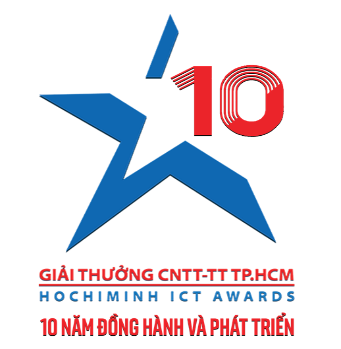 TIÊU CHÍ ĐÁNH GIÁ NHÓM 6 – SINH VIÊN NGÀNH CÔNG NGHỆ THÔNG TIN – TRUYỀN THÔNG CÓ THÀNH TÍCH NGHIÊN CỨU VÀ HỌC TẬP XUẤT SẮCSTTCÁC TIÊU CHÍ XÉT THƯỞNG1Là sinh viên đang theo học tại các trường Đại học, cao đẳng, trung cấp trên địa bàn thành phố.2Đạt danh hiệu sinh viên giỏi theo cấp độ ưu tiên: Điểm trung bình học lực từ 8.0/10 trở lên (xếp loại Giỏi hoặc tương đương trở lên); Điểm rèn luyện đạt từ 80/100 trở lên (xếp loại Tốt hoặc tương đương trở lên) (Điểm học lực và rèn luyện của năm học 2016 – 2017 hoặc hai học kỳ gần nhất). Không thi rớt hoặc nợ môn trong năm học 2016 – 20173Thành tích, nghiên cứu học tập:Đạt nhiều học bổng liên quan đến lĩnh vực Công nghệ thông tinCó chứng nhận, chứng chỉ liên quan đến lĩnh vực Công nghệ thông tinĐược nhận làm nghiên cứu sinhCó hoặc tham gia các công trình nghiên cứu khoa học về công nghệ thông tin cấp trường, cấp thành phố, cấp Nhà nước; ưu tiên các đề tài hướng đến giải quyết các vấn đề đặt ra trong các chương trình đột phá của Thành phố.Đạt các giải thưởng trong các cuộc thi lĩnh vực CNTT – TT 4Thành tích hoạt động:Đạt các danh hiệu và bằng khen các cấp (cấp thành quốc gia, cấp thành phố, cấp Đoàn, cấp Hội sinh viên).Tham gia tích cực các hoạt động xã hội (ví dụ các hoạt động Đoàn thể, hội sinh viên, công tác xã hội,....)5Giải Sinh viên An toàn – An ninh thông tin:Ngoài các giải đạt đúng tiêu chí trên, Giải Sinh viên An toàn – An ninh thông tin bao gồm các tiêu chí như sau:Bao gồm các tiêu chí ở trên, bắt buộc phải đạt được chứng chỉ, bằng khen trong các cuộc thi An toàn – An ninh Thông tin.Có hoặc tham gia các đề tài nghiên cứu khoa học về an toàn an ninh thông tin. Có đóng góp thiết thực cho an toàn an ninh thông tin.